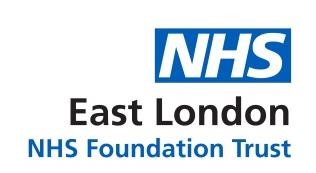 RETROSPECTIVE CLAIM FOR A PAYMENT ON A LOCUM BASIS TO CLAIMENT: This claim form is to allow junior medical staff to claim payments for duties performed on a locum basis with their own employing authority. IF THIS FORM IS NOT COMPLETED IN FULL IT WILL BE RETURNED WHICH WILL DELAY PAYMENT PERSONAL DETAILS (CAPITALS): CLAIM FOR PAYMENTS: Crisis Hub Winter Pressure Cover Locum Shifts  Please enter details of hours to be claimed: I confirm that I have undertaken these duties in excess of my contracted hours. Once completed and approved please send this form to: 	 	elft.medical.staffing@nhs.net  Medical Staffing Department received and processed: Signature: 	 		 	 		Date: Medical Staffing Team 	 	 	 	 	Rate: 	 	per hour 	SURNAME: FORENAMES: GRADE: PAYROLL NUMBER: WORK BASE: DATE WORKED TIME FROMTIME FINISHED TOTAL HOURS  Reason for Covering (sickness, vacant or gap) Rate: TOTAL TOTAL Claimant Signature: 	 Date: Authorised by Consultant or Clinical Director: Signature:  Date: PRINT NAME: 